1	Declaraciones y reservas (Documento 457)1.1	Se toma nota de las declaraciones y reservas contenidas en el Documento 457.2	Plazo para el depósito de declaraciones y reservas adicionales2.1	El Secretario de la Plenaria declara que, según lo acordado en la decimocuarta sesión plenaria y de acuerdo con el Documento 348(Rev.1) (Últimos días de la Conferencia), el plazo para el depósito de declaraciones y reservas adicionales finaliza a las 10.00 horas de esta mañana.2.2	Así se acuerda.Se levanta la sesión a las 08.05 horas.El Secretario General:		El Presidente:
H. ZHAO				F.Y.N. DAUDUConferencia Mundial de Radiocomunicaciones (CMR-15)
Ginebra, 2-27 de noviembre de 2015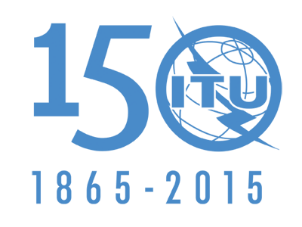 UNIÓN INTERNACIONAL DE TELECOMUNICACIONESUNIÓN INTERNACIONAL DE TELECOMUNICACIONESSESIÓN PLENARIADocumento 512-SSESIÓN PLENARIA18 de diciembre de 2015SESIÓN PLENARIAOriginal: inglésACTA

DE LA

DECIMOQUINTA SESIÓN PLENARIAACTA

DE LA

DECIMOQUINTA SESIÓN PLENARIAViernes, 27 de noviembre de 2015, a las 08.00 horasViernes, 27 de noviembre de 2015, a las 08.00 horasPresidente: Sr. F.Y.N DAUDU (Nigeria)Presidente: Sr. F.Y.N DAUDU (Nigeria)Asuntos tratadosDocumentos1Declaraciones y reservas4572Plazo para el depósito de declaraciones y reservas adicionales–